025:251 COMPOSITION: ELECTRONIC MEDIA IISpring 2011Prepend and append in Max/MSPThe patch below creates a message box that randomly opens and plays audio files named “VA1, VA2, VA3, and VA4”.  Note that the letters VA are arbitrarily chosen.  The range of random numbers can be set anywhere from 0 to ?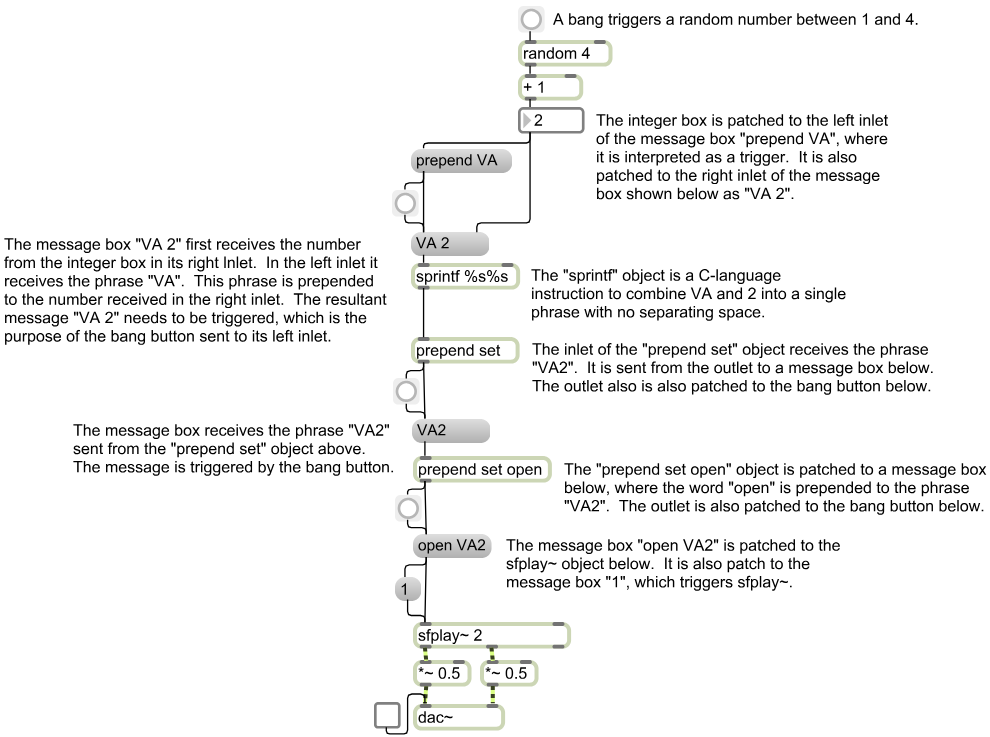 